Vervoermiddel= 	je kunt je ermee verplaatsenGoederen= 			spullen om te verkopenBinnenvaartschip=	een schip dat vaart op  rivieren en kanalenZeeschip= 			schip dat vaart op de zeeGoederentrein= 	een trein om goederen mee te vervoerenVrachtwagen= 		een grote auto waarmee je goederen vervoert		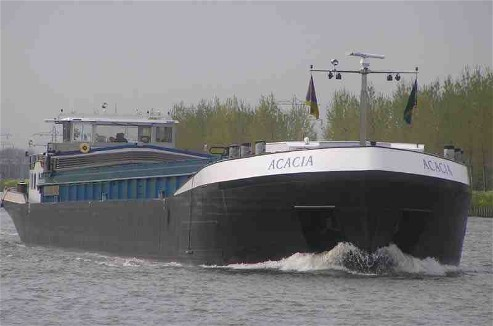 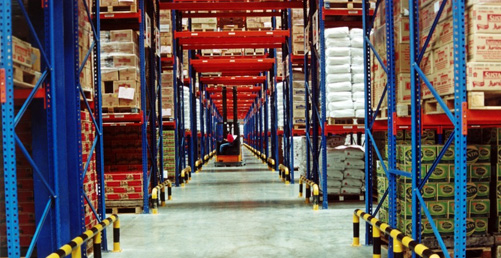 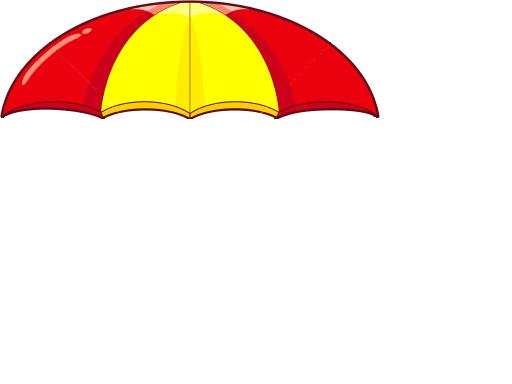 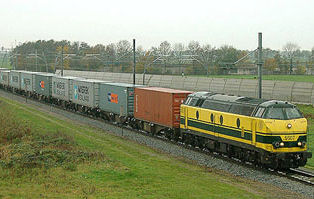 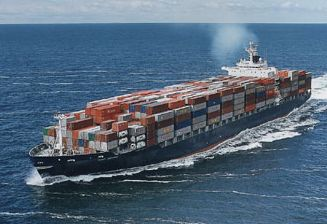 